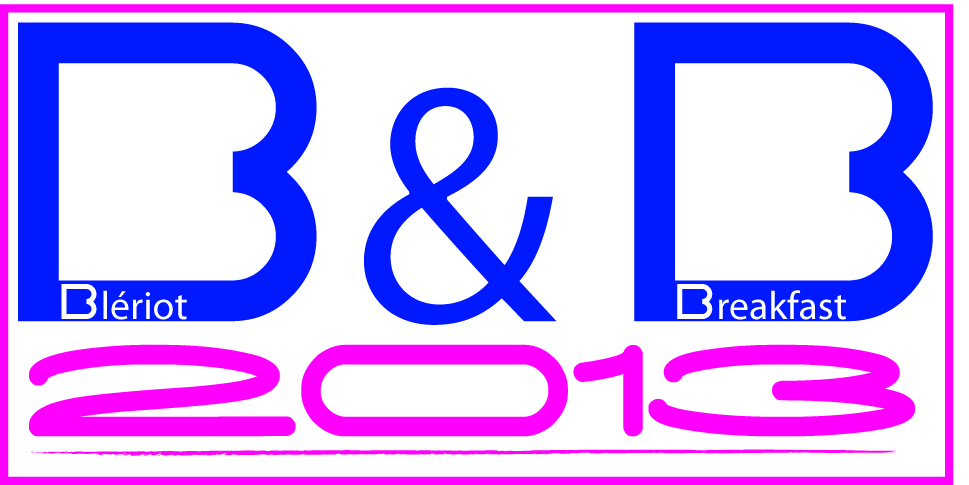 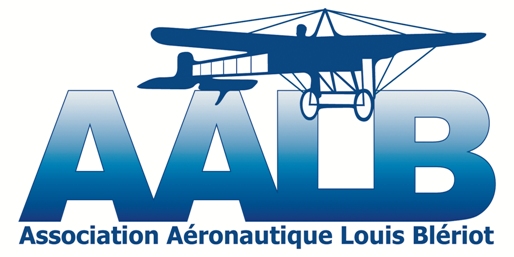 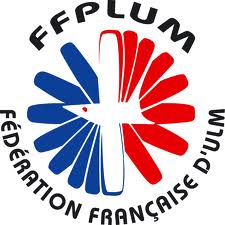 Rencontre AéronautiqueBlériot BreakfastDimanche 26 mai 2013Afin de faciliter l’organisation, merci de compléter et de retourner un bulletin d’inscription par pilote à l’organisation avant le 22 mai 2013.Aalb62@free.fr1- Informations Pilote :Nom :			Prénom : Adresse :Code postal :                              Ville :Pays :Téléphone :                                                           Courriel :Numéro du brevet pilote ULM :                                 Emport passager      OUI           NON	 Monoplace1                          Biplace1Club ou association :2- Informations ULM :Type, marque et classe d’ULM :                                         Immatriculation  de l’ULM :Identification radio :                                                 Date de validité carte jaune :3- Je participe au Rallye touristo/historique1	      OUI           NON	LFACAtis : 135.450Twr : 128.925ALT AD : 12 (1 hPa)LAT : 50 57 39 NLONG : 001 57 05 E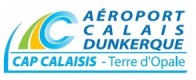 